Delivering customer services in the Covid-19 pandemic and beyond 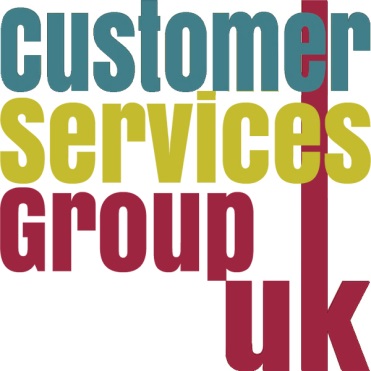 #CSGUK20CSGUK Annual Conference – 27 November 2020Programme09:30 – 09:40Welcome from Libby Homer, Chair of CSGUK09:40 – 10:20 Keynote – Nick Barratt, The Open University - The World Turned Upside Down: Rethinking Our Services10:20 - 11:00Break11:00 – 11:20Presentation – Janet Kaul and Jonathan Freckleton, York St John - CSE and COVID-19: a match not made in heaven11:20 - 12:00Presentations and Panel – supporting staff during Covid-19 (short presentations, discussions and questions)New staff (Stephanie Chiang and Janet Corcoran, Imperial College London)Staff wellbeing (Florence Achen-Owor and Amy Stubbing, University of East London)Furloughed staff/supportive strategy (Lisa Anderson, University of Northampton)12:00 - 13:00Lunch13:00 – 13:40Presentations and Panel – virtual library spaces (short presentations, discussions and questions)Library lounge (Lynsey Sampson and Kirsten Watson, University of Strathclyde)Virtual reading room (Fran Baseby, University of Edinburgh) Virtual Library Commons (Angela Greenwood and Rhian Whitehead-Wright, University of Sheffield) 13:40 – 14:20Presentations and Panel – supporting students on their return to study (short presentations, discussions and questions)Laura Percival, Birmingham City UniversityMaria Centrone and Steve Peters, Canterbury Christ Church UniversityLiv Price (student), Leeds Beckett University14:20 -15:00Break15:00 – 15:30 Presentation – Claire Browne and Ann Marie James, University of Birmingham -Reinventing Customer Services during Covid 19 and beyond: new opportunities for collaboration and strategic alignment15-30 – 15:40Closing Remarks – Libby Homer